«Εικονική Επιχείρηση» του ΣΕΝ/JA Greece ένα καινοτόμο & βιωματικό Εκπαιδευτικό Πρόγραμμα για μαθητές Γ’ Γυμνασίου – Α’, Β’, Γ’ Λυκείου Το εκπαιδευτικό Πρόγραμμα  ΕΙΚΟΝΙΚΗ ΕΠΙΧΕΙΡΗΣΗ του Σωματείου Επιχειρηματικότητας Νέων/ JA Greece (ΣΕΝ/JA Greece),  ξεκινά και φέτος τη διαδρομή της βιωματικής μάθησης και δράσης για νέες επιχειρηματικές ιδέες, που θα δώσουν στους μαθητές τη γνώση αλλά και την εμπειρία του υγιούς επιχειρείν και θα τους φέρουν κοντά στην επιχειρηματική πραγματικότητα που καλούνται να ξεπεράσουν. Φέτος το πρόγραμμα επεκτείνεται σε περισσότερα δημόσια σχολεία που προωθούν την καινοτόμo διδασκαλία, και ιδιαίτερα σε σχολεία υποβαθμισμένων περιοχών της Αττικής και σε ακριτικές περιοχές της χώρας.  To ΣΕΝ/JA Greece προσφέρει στα σχολεία το εκπαιδευτικό υλικό, και δίνει τη δυνατότητα συμμετοχής εθελοντών στελεχών από την αγορά εργασίας, οι οποίοι συμμετέχουν στην εκπαιδευτική διαδικασία του προγράμματος. Το πρόγραμμα δίνει στους νέους την πρωτοβουλία να βρουν μια επιχειρηματική ιδέα,  να κάνουν την έρευνα, να στήσουν τη δική τους μαθητική επιχείρηση, αναπτύσσοντας τη δημιουργικότητα, την ομαδική εργασία, κριτική σκέψη και επιχειρηματικές δεξιότητες, που  θα τους οδηγήσουν σε κατάλληλες για αυτούς επιλογές σπουδών και επαγγελματικής σταδιοδρομίας. Οι επιχειρηματικές ιδέες κατευθύνονται φέτος σε τέσσερις άξονες:Πολιτισμός - Τουρισμός Τοπικά ΠροϊόνταΤεχνολογίαΕλεύθερη Επιλογή από Επίκαιρα Θέματα‘Eχουν γνώμονα την Επιχειρηματική Ηθική και Υγιή Επιχειρηματικότητα, την Καινοτομία και Διαφορετικότητα, την Αειφόρο Ανάπτυξη και Προστασία του Περιβάλλοντος, την Επίλυση Κοινωνικών Προβλημάτων και Εισαγωγή Θετικών Κοινωνικών Αλλαγών.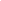 Το πρόγραμμα «Εικονική Επιχείρηση», (Company Program στα αγγλικά), έχει αναγνωριστεί από το Γραφείο Επιχειρηματικότητας της Ευρωπαϊκής Ένωσης ως «Η καλύτερη εφαρμογή πρακτικής  που αφορά την επιχειρηματικότητα στην εκπαίδευση». Απευθύνεται σε μαθητές 15-18 ετών, (Γ’ Γυμνασίου/Λύκειο), υλοποιείται εντός ή εκτός ωρολογίου σχολικού προγράμματος (ή σε συνδυασμό των 2). Το πρόγραμμα μπορεί να ξεκινήσει από Οκτώβριο – 15 Δεκεμβρίου και ολοκληρώνεται τον Μάιο.Η δήλωση συμμετοχής στο πρόγραμμα  γίνεται μόνο ηλεκτρονικά μέσα από τη διεύθυνση http://sen-programs.senja.gr/. Για την επικύρωση της διαδικασίας, η αίτηση θα πρέπει υποχρεωτικά να αποστέλλεται και υπογεγραμμένη από τον Διευθυντή/ντρια του Σχολείου ηλεκτρονικά στη διεύθυνση info@sen.org.gr  ή μέσω fax στον αριθμό 213-0700066Σύμφωνα και με την εγκύκλιο που εξέδωσε το Υπουργείο Παιδείας τον Οκτώβριο 2014, η συνεργασία με το ΣΕΝ/JA Greece «μπορεί να λάβει το χαρακτήρα συμπληρωματικής δραστηριότητας στο πλαίσιο εφαρμογής του θεσμού του ΣΕΠ, στα προγράμματα «Αγωγής Σταδιοδρομίας», (Eγκύκλιος Σχολικών Δραστηριοτήτων 2014-2015, με αριθμό πρωτ.167127/Γ7/15-10-2014) στα μαθήματα «Πολιτική Παιδεία», «Οικιακή Οικονομία», «Koινωνιολογία», «Τεχνολογία», «Περιβάλλον & Αειφόρος Ανάπτυξη», «Πληροφορική», καθώς και στο πλαίσιο της «Ερευνητικής Εργασίας (Project)» και για τα ΕΠΑΛ στα αντίστοιχα μαθήματα. Το Σωματείο Επιχειρηματικότητας Νέων / JA Greece (ΣΕΝ/ JA Greece) ιδρύθηκε το 2005, με στόχο να προετοιμάσει τους νέους, μαθητές κυρίως της δευτεροβάθμιας εκπαίδευσης να προετοιμαστούν για την ένταξή τους στην αγορά εργασίας, αναπτύσσοντας επιχειρηματικές δεξιότητες και αποκτώντας χρηματοοικονομικές γνώσεις. Το ΣΕΝ/ JA Greece εκπροσωπεί στην Ελλάδα τον οργανισμό Junior Achievement Worldwide, τον μεγαλύτερο μη κερδοσκοπικό οργανισμό επιχειρηματικής εκπαίδευσης στον κόσμο,  και αναπτύσσει καινοτόμα και βιωματικά εκπαιδευτικά προγράμματα  μέσω μιας πλατφόρμας συνεργασίας που έχει διαμορφωθεί μεταξύ ΣΕΝ/JA Greece, εκπαιδευτικού συστήματος και επιχειρήσεων.Στα παρακάτω links  μπορείτε να παρακολουθήσετε videos μικρής διάρκειας από τις εκδηλώσεις-Διαγωνισμούς του προγράμματος της σχολικής χρονιάς 2013-2014, και έτσι για να πάρετε μία πιο «ζωντανή» εικόνα του προγράμματος! Πανελλαδικός Τελικός Διαγωνισμός «Καλύτερη Επιχείρηση της Χρονιάς 2014», Αθήναhttps://www.youtube.com/watch?v=z0EuVmLd1E8Εμπορική Έκθεση Θεσσαλονίκης, Φεβρουάριος 2014, Θεσσαλονίκηhttps://www.youtube.com/watch?v=dJHm7WLYL1gΕμπορική Έκθεση Αθήνας, Φεβρουάριος 2014, Αθήναhttps://www.youtube.com/watch?v=Z30wZP7oReMΠανευρωπαϊκή Εμπορική Έκθεση (European Trade Fair), Απρίλιος 2014, Χάιφα, Ισραήλhttps://www.youtube.com/watch?v=OlhV5iIhL-Q25ος Πανευρωπαϊκός Διαγωνισμός "JA-YE Company of the Year Competition 2014", Ιούλιος 2014, Ταλίν, Εσθονία https://www.youtube.com/watch?v=DZKJbJXgAV0